Campus FactsThe main campus of SUNY Oneonta gives you a small town feel while providing you with 21st century facilities. The campus consists of 37 buildings located on 250 acres overlooking the city of Oneonta and the Susquehanna Valley.  The campus includes numerous classroom buildings, residences and dining halls. A main attraction is the Hunt College Union which is a focal point for many College activities, including student government, leadership programs, Greek affairs, and literary and musical performances.  The Morris Conference Center is a full-service, year-round residential conference center available to college, community, business, and professional organizations. The Center is noted for excellence in service, dining, and lodging, all at very attractive rates. We are proud of the Milne Library which holds a collection of over 550,000 volumes and is the second largest within the 13 SUNY colleges of arts and sciences. The spacious facility accommodates both individual and group study and includes a 40-station computer lab. Laptops are available for use within the library, which is networked for wireless access.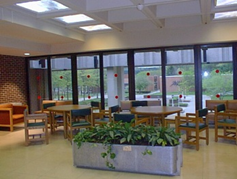 The Fine Arts Building houses programs in the visual and performing arts. The Laurence B. Goodrich Theater and the Hamblin Arena Theater share the central section of the building with the Fine Arts Gallery. It is the perfect place to sample some of the Fine Arts offerings of our university.  For cutting edge technology, visit the Instructional Resources Center which is designed to accommodate, support, and maintain all of the current technology used in the instructional process on campus.To make sure you stay healthy, we offer the Health and Wellness Center which provides numerous services and programs for our students.  If you are longing for some fresh air, then visit our 180-acre College Camp, located about two miles from campus, which features an observatory, lodge, and outdoor recreational facilities.  In nearby Cooperstown, on the shores of Otsego Lake, the College owns 672 acres of woodland, pond, and shoreline that serve as an aquatic and terrestrial ecological research area for the Biological Field Station. Cooperstown is also home to the internationally acclaimed Cooperstown Graduate Program in History Museum Studies.I.T. InfrastructureWe are proud to provide a saturation of wireless network signal to residence halls and academic buildings here on campus. We are currently in the process of upgrading our wireless system, with Wilber, Grant, Golding, Tobey, Higgins, Hulbert, Milne and Schumacher now using new 802.11 b/g/n® wireless access points in front of new switching hardware. The rest of our buildings use a slightly older but still very capable 802.11 b/g® access point with brand-new switch gear. Over the next couple of years we plan on replacing all of the older APs with newer units.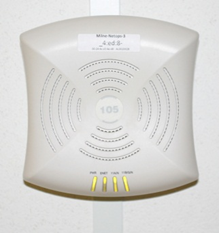 We have installed access points  in residence halls at a density of approximately one access point per ten students. If you walk down the hall, you will see them mounted on the wall or ceiling.Our Access Points broadcast two different SSIDs, or Service Set Identifiers. One is "Red Dragon WiFi"™, which is an unsecured, unencrypted connection, and the other is "Red Dragon Secure"™ which is encrypted. We recommend strongly that you use the encrypted Secure SSID unless your particular device (usually older gaming consoles) cannot use an encrypted connection. The Secure connection makes it practically impossible for anyone to capture your traffic between your machine and the AP, which is good if you are doing online banking or any other sensitive internet usage.Resident UndergradNonresident UndergradResident GradNonresident GradTuition$2785.00$4685.00$7410.00$8430.00Comprehensive Fee$658.50$658.50$471.00$471.00